March Madness Infographic Assignment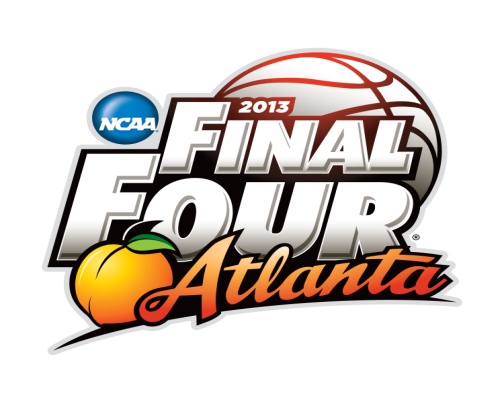 Create an infographic about 1 of the 64 teams participating in the NCAA basketball Tournament.  The infographic does not have to be about basketball it can be about the College and University.  Remember the “poster” should be information and graphics.  Using one of the following websites to create your infographic:Visual.ly					Easel.lyVenngage					PiktochartYour graphic should be visually appealing by incorporating graphics, statistics, and information.  CategoryCriteriaNeeds ImprovementNeeds ImprovementNeeds Improvement→→→Exceeds ExpectationsExceeds ExpectationsExceeds ExpectationsPointsCreativityStudents use a creativity when making their infographic122234445AnalysisStudents analyze information that is appropriate and interesting.122234445VisualThe infographic is clear and visually appealing to the audience. 122234445Grammar/PunctuationStudents have no spelling, grammar, or punctuation errors122234445Work EthicStudents used class time well and worked diligently on the project. 122234445TotalTotal